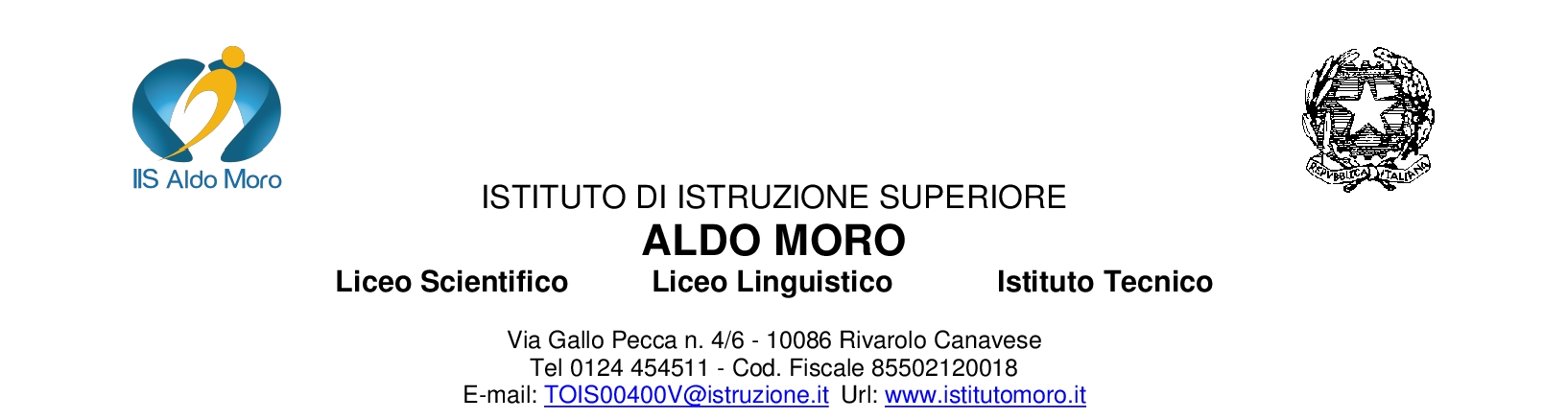 SEZIONE SCIENTIFICAAnno Scolastico 2023-24Piano di Lavorodi MatematicaSecondo Biennio IL DIRIGENTE SCOLASTICO(Prof. Alberto Focilla)LINEE GENERALI E COMPETENZE (secondo biennio – quinto anno)Nel secondo biennio di liceo l’insegnamento della matematica deve essere un naturale proseguimento, senza fratture, dell’insegnamento del primo biennio, teso ad ampliare e a rafforzare gli obiettivi precedentemente raggiunti. Naturalmente, il livello di conoscenze e di competenze tematiche richiesto, dal punto di vista sia teorico sia applicativo, diventa progressivamente più elevato e si rende indispensabile una buona padronanza delle abilità strumentali.In accordo con le indicazioni nazionali si cercherà di fare in modo che al termine del percorso del liceo scientifico lo studente conosca i concetti e i metodi elementari della matematica, sia interni alla disciplina in sé considerata, sia rilevanti per la descrizione e la previsione di fenomeni, in particolare del mondo fisico, che sappia inquadrare le varie teorie matematiche studiate nel contesto storico entro cui si sono sviluppate e ne comprenda il significato concettuale.Lo studente dovrebbe sviluppare una visione storico-critica dei rapporti tra le tematiche principali del pensiero matematico e il contesto filosofico, scientifico e tecnologico. In particolare, acquisire il senso e la portata dei tre principali momenti che caratterizzano la formazione del pensiero matematico: la matematica nella civiltà greca, il calcolo infinitesimale che nasce con la rivoluzione scientifica del Seicento e che porta alla matematizzazione del mondo fisico (il quinto anno), la svolta che prende le mosse dal razionalismo illuministico e che conduce alla formazione della matematica moderna e a un nuovo processo di matematizzazione che investe nuovi campi(tecnologia, scienze sociali, economiche, biologiche) e che ha cambiato il volto della conoscenza scientifica.I gruppi di concetti e metodi obiettivo dello studio nei tre anni saranno:gli elementi della geometria euclidea del piano e dello spazio entro cui prendono forma i procedimenti caratteristici del pensiero matematico (definizioni, dimostrazioni, generalizzazioni, assiomatizzazioni);gli elementi del calcolo algebrico, gli elementi della geometria analitica cartesiana, una buona conoscenza delle funzioni elementari del calcolo differenziale e integrale;gli strumenti matematici di base per lo studio dei fenomeni fisici;la conoscenza elementare di alcuni elementi del calcolo delle probabilità e dell’analisi statistica:il concetto di modello matematico e un’idea della differenza tra la visione della matematizzazione caratteristica della fisica classica (corrispondenza univoca tra matematica e natura) e quello della modellistica (possibilità di rappresentare la stessa classe di fenomeni mediante differenti approcci);costruzione e analisi di semplici modelli matematici di classici fenomeni, anche utilizzando strumenti informatici per la descrizione e il calcolo;una visione delle caratteristiche dell’approccio assiomatico;una conoscenza del principio di induzione matematica e la capacità di saperlo applicare come esempio elementare del carattere non strettamente deduttivo del ragionamento matematico; in particolare la sua diversità dall’induzione fisica (“invarianza delle leggi dei fenomeni”).METODOLOGIAPur rispettando la tradizionale scansione degli argomenti (la classe terza è caratterizzata dallo studio della geometria analitica, la quarta dalla trigonometria, la quinta dall’analisi), saranno anticipati alcuni elementi di trigonometria nella classe terza, per consentire una migliore elaborazione di alcuni argomenti di fisica, o ancora, problemi di massimo e di minimo potranno essere risolti in quarta con metodi elementari. Lo stesso concetto, quindi, potrà essere affrontato a livelli diversi, con dei ritorni resi possibili dalle nuove conoscenze, competenze ed abilità acquisite. Evidenziamo, infine, la necessità di un insegnamento condotto per problemi al fine di condurre l’allievo prima a scoprire le relazioni matematiche che sottostanno a ciascun problema e poi a collegare criticamente e razionalmente le nozioni teoriche e gli strumenti risolutivi più adeguati. L’insegnamento per problemi non esclude, comunque, la lezione frontale, necessaria alla sistematizzazione teorica, ed il ricorso ad esercizi di tipo applicativo per consolidare le nozioni apprese.Per approfondire i procedimenti caratteristici del pensiero matematico (definizioni, dimostrazioni, generalizzazioni, formalizzazioni), conoscendo le metodologie di base per la costruzione di un modello matematico di un insieme di fenomeni, si applicherà quanto appreso per la soluzione di problemi, anche utilizzando strumenti informatici di rappresentazione geometrica e di calcolo. Gli strumenti informatici oggi disponibili offrono contesti idonei per rappresentare e manipolare oggetti matematici. L'insegnamento della matematica offre numerose occasioni per acquisire familiarità con tali strumenti e per comprenderne il valore metodologico. Il percorso, quando ciò si rivelerà opportuno, favorirà l’uso di questi strumenti, anche in vista del loro uso per il trattamento dei dati nelle altre discipline scientifiche. L’uso degli strumenti informatici è una risorsa importante che sarà introdotta in modo critico, senza creare l’illusione che essa sia un mezzo automatico di risoluzione di problemi e senza compromettere la necessaria acquisizione di capacità di calcolo mentale.ATTREZZATURE E STRUMENTI DIDATTICI  Appunti e dispenseLibri di testo e materiali/proposte annesseFotocopieLibriSchedeNavigazione in internetLimPersonal computerGoogle ClassroomLIBRI DI TESTO: L. Sasso, C.Zanone “Colori della matematica BLU – seconda edizione” ed. Petrini  vol.3α MODALITA’ DI VALUTAZIONEPoiché l’efficacia dell’intervento didattico deve essere costantemente verificata, i controlli scritti e/o orali dovranno essere frequenti. La valutazione formativa sarà effettuata costantemente in itinere con: discussioni guidate in classe, in modo che ogni allievo si renda conto di quali sono i suoi problemi e abbia indicazione su come poterli superare; colloqui;risoluzione di esercizi e problemi.Le prove di verifica sommativa, almeno due nel trimestre e almeno tre nel pentamestre, potranno rispecchiare le seguenti tipologie:verifiche brevi su un unico argomento, che verteranno su quesiti, test a scelta multipla, esercizi;verifiche maggiormente articolate, in cui entreranno in gioco conoscenze, competenze ed abilità acquisite in diversi ambiti, che verteranno sulla soluzione di problemi.Sia le prove formative sia le sommative, scritte e orali, avranno lo scopo di valutare l’acquisizione dei concetti, di un corretto linguaggio espositivo da parte degli allievi, le competenze e le abilità acquisite.Nelle prove scritte saranno valutate, inoltre, l’ordine formale, l’originalità e la sinteticità delle soluzioni proposte. Le conoscenze, le competenze e le abilità di ogni allievo non potranno essere valutate positivamente se limitate ad un solo settore del programma: nessuno dei temi trattati potrà essere completamente sconosciuto, abituando così via via gli studenti ad argomentare su ampie parti di programma.La valutazione avverrà utilizzando voti dal 2 al 10 secondo questo schema indicativo:Inoltre, non ritenendosi idonea un’unica griglia di valutazione valida per tutte le prove scritte, poiché le conoscenze, le competenze e le abilità da testare saranno diversificate, si stabilirà in ogni caso la griglia utilizzata, comunicata agli studenti contestualmente alla verifica. Sarà attribuita la sufficienza con il 60% del compito svolto correttamente.Per quanto riguarda le prove orali sarà adottata la seguente griglia di valutazione:INTERVENTI E TEMPI DI RECUPERO Le attività di recupero saranno effettuate prevalentemente in itinere. Verranno considerate attività di recupero in itinere anche le correzioni in classe delle verifiche e le esercitazioni in preparazione delle verifiche stesse.Se opportuno saranno assegnati dei lavori individuali di recupero da svolgere a casa o attivati corsi di recupero o sportelli, in accordo con le strategie adottate dai Consigli di Classe e compatibilmente con le risorse dell’Istituto.Le eventuali verifiche di recupero saranno di carattere sommativo e la valutazione sarà un voto in più che farà media con gli altri voti del quadrimestre.Rivarolo C.se, settembre 2023					DOCENTECLASSEREMONDINO Paola3HSCLASSE TERZACLASSE TERZACLASSE TERZACLASSE TERZAUNITA’ DIDATTICACONOSCENZECOMPETENZEABILITA’Ripasso/ApprofondimentoGli insiemi numerici N, Z, Q, RLe principali operazioniEquazioni e disequazioniStudio del segno e zeri di una espressione algebricaPadroneggiare con consapevolezza le tecniche e le procedure del calcolo algebrico, anche rappresentandole sotto forma graficaComprendere il significato logico operativo dei numeri appartenenti ai diversi insiemi numerici.Risolvere equazioni e disequazioni Risolvere sistemi di equazioni e disequazioniRisolvere equazioni e disequazioni con valori assoluti Risolvere equazioni e disequazioni irrazionaliEssere in grado di determinare il segno e gli zeri di prodotti o quozienti tra espressioni algebricheFunzioniIntroduzione alle funzioniPrime proprietà delle funzioni reali di variabile realeFunzione iniettive, suriettive, biiettiveFunzione compostaFunzione inversaOperare con i concetti e con i metodi delle funzioni elementari dell’analisi e dei modelli matematiciFormalizzare le corrispondenze tra insiemi numerici, utilizzando con consapevolezza i concetti delle funzioni reali a variabile reale e i metodi elementari dell’analisi grafica e dei modelli matematiciIndividuare le strategie appropriate per la soluzione di problemiIndividuare dominio, iniettività, suriettività, biettività, (dis)parità, (de)crescenza, funzione inversa di una funzioneComporre due o più funzioniIl piano cartesiano e la rettaLe coordinate di un punto su un pianoLa lunghezza e il punto medio di un segmento Il baricentro di un triangoloI vettori nel piano cartesianoL’equazione della retta nel piano cartesianoRette parallele e posizione reciproca di due retteRette perpendicolariCome determinare l’equazione di una rettaDistanza di un punto da una retta e bisettriciI luoghi geometrici e la rettaFasci di retteOperare con i segmenti e con le rette nel piano dal punto di vista della geometria analiticaIn particolare: imparare i concetti e i metodi della geometria analitica, gestendo con consapevolezza le corrispondenze biunivoche                                       fra l’insieme dei punti del piano Euclideo e l’insieme delle coppie ordinate di numeri reali.Operare sulle rette con registri diversi (algebra, calcolo vettoriale)Arrivare ad operare attivamente sulle corrispondenze tra figure nel piano cartesiano e sulle opportune equazioni in due incognite x e yOperare con i vettori nel piano cartesiano: determinare le componenti di un vettore, calcolare somma e differenza tra vettori.Determinare il prodotto scalare di due vettori nel piano cartesiano. Passare dal grafico di una retta alla sua equazione e viceversaDeterminare l’equazione di una retta dati alcuni elementiStabilire la posizione di due rette: se sono parallele, incidenti o perpendicolari, anche utilizzando i vettori.Calcolare la distanza fra due punti e la distanza punto-rettaDeterminare punto medio di un segmento, baricentro di un triangolo, asse di un segmento, bisettrice di un angoloOperare con i fasci di retteSimmetrie, traslazioni e dilatazioni nel piano cartesianoSimmetrie centraliSimmetrie assialiTraslazioniDilatazioni e omotetieOperare con le trasformazioni geometriche nel piano dal punto di vista della geometria analiticaDeterminare le equazioni delle simmetrie, delle traslazioni e delle dilatazioni nel pianoDeterminare le equazioni inverseTrasformare punti, rette e curveCirconferenzaL’equazione della circonferenzaLa circonferenza e la rettaCome determinare l’equazione di una circonferenzaPosizione reciproca di due circonferenzaFasci di circonferenzeOperare con le circonferenze nel piano dal punto di vista della geometria analiticaRisolvere particolari equazioni e disequazioniIndividuare le strategie appropriate per la soluzione di problemiTracciare il grafico di una circonferenza di data equazioneDeterminare l’equazione di una circonferenza dati alcuni elementiStabilire la posizione reciproca di rette e circonferenzeOperare con i fasci di circonferenzeRisolvere particolari equazioni mediante la rappresentazione grafica di archi di circonferenzeEllisseL’equazione dell’ellisseL’ellisse e la rettaCome determinare l’equazione di un’ellisseEllissi e trasformazioni geometricheOperare con le ellissi nel piano dal punto di vista della geometria analiticaRisolvere particolari equazioni e disequazioniIndividuare le strategie appropriate per la soluzione di problemiTracciare il grafico di un’ellisse di data equazioneDeterminare l’equazione di una ellisse dati alcuni elementiStabilire la posizione reciproca di rette ed ellisseTrovare le rette tangenti a un’ellisseDeterminare le equazioni di ellissi traslateRisolvere particolari equazioni mediante la rappresentazione grafica di archi di ellissiParabolaLe parabole con vertice nell’origineLe parabole con asse parallelo a uno degli assi cartesianiLa parabola e la rettaCome determinare l’equazione di una parabolaFasci di paraboleOperare con le parabole nel piano dal punto di vista della geometria analiticaRisolvere particolari equazioni e disequazioniIndividuare le strategie appropriate per la soluzione di problemiTracciare il grafico di una parabola di data equazioneDeterminare l’equazione di una parabola dati alcuni elementiStabilire la posizione reciproca di rette e parabolaOperare con i fasci di paraboleRisolvere particolari equazioni mediante la rappresentazione grafica di archi di paraboleIperboleL’equazione dell’iperboleL’iperbole e la rettaCome determinare l’equazione di un’iperboleIperboli traslateL’iperbole equilatera Operare con le iperboli nel piano dal punto di vista della geometria analiticaRisolvere particolari equazioni e disequazioniIndividuare le strategie appropriate per la soluzione di problemiTracciare il grafico di una iperbole di data equazioneDeterminare l’equazione di una iperbole dati alcuni elementiStabilire la posizione reciproca di rette ed iperboleTrovare le rette tangenti a una iperboleDeterminare le equazioni di iperboli traslateRisolvere particolari equazioni mediante la rappresentazione grafica di archi di iperboliRichiami e complementi di statisticaIntroduzione alla statisticaI dati statistici e la loro rappresentazione graficaIndici di posizione e variabilitàTabelle a doppia entrataDipendenza e indipendenza statisticaCorrelazione e regressioneOperare con concetti e rappresentazione grafica dei dati statisticiDeterminare gli indicatori statistici mediante differenze e rapportiAnalizzare la dipendenza, la regressione e la correlazione di dati statisticiConoscere il compito e i metodi della statistica descrittivaSviluppare le capacità di calcolo mediante strumenti informaticiAnalizzare, classificare e interpretare distribuzioni singole e doppie di frequenzeRappresentare graficamente dati statisticiCalcolare gli indici di posizione centrale di una serie di datiCalcolare gli indici di variabilità di una distribuzioneCalcolare i rapporti statistici fra due serie di datiDeterminare la funzione interpolante fra punti noti e calcolare gli indici di scostamentoValutare la dipendenza fra due caratteriValutare la regressione fra due variabili statisticheValutare la correlazione fra due variabili statistichevotomotivazione2rifiuto di ogni tipo di attività ed impegno3gravissime difficoltà nella comprensione e nell’ applicazione dei concetti di   base4gravi lacune nelle conoscenze e metodo di studio inadeguato5presenta palesi difficoltà, tuttavia superabili, ed evidenzia comunque un certo impegno6presenta sufficienti capacità di comprensione e di applicazione dei temi affrontati7presenta discrete capacità di comprensione, di applicazione e di esposizione dei temi trattati8buone capacità di analisi e di sintesi permettono di ottenere prove di buon   livello9buone capacità di analisi, di sintesi e di rielaborazione dei contenuti, 	 accuratezza formale nelle prove10ottima padronanza della materia, rigore e ricchezza espositivaConoscenza dei contenuti aderenza alla tracciaCapacità di argomentare e di sintesi e/o di applicazioneAdeguato utilizzo del mezzo espressivo e dei simboli e/oPrecisione nella rappresentazione dei grafici                 /50                 /30                            /20